SMLOUVAo poskytování služebdle zákona č. 89/2012 Sb., občanský zákoník, ve znění pozdějších předpisů, mezi:Armádní Servisní, příspěvková organizace		Sídlo: 	       			Podbabská 1589/1, 160 00 Praha 6 - Dejvice 		Zapsaná:                      	v obchodním rejstříku u Městského soudu v Praze pod sp. zn. Pr 1342Zastoupená:	          		Ing. Tomášem Hladíkem, na základě plné mociIČO: 	        			60460580		DIČ: 	       			CZ60460580ID datové schránky:      	dugmkm6		Bankovní spojení: 		XXXČíslo účtu:			XXXOprávněn jednat:	-	ve věcech smluvních:	Ing. Martin Lehký, tel. 973 204 090, fax: 973 204 092	-	ve věcech technických:	XXX(dále jen „objednatel“)a
VV TOP s.r.o.Sídlo:				Podolská 1739/38, Líšeň, 628 00 BrnoZapsaný/á:		v obchodním rejstříku u Krajského soudu v Brně, oddíl C, vložka 14125Zastoupený/á:		            XXXIČO:				49977202DIČ: 				CZ49977202ID datové schránky:		ak5bfg8Bankovní spojení:		XXXČíslo účtu:			XXXOprávněn jednat:	ve věcech smluvních:	XXXve věcech technických:	XXX(dále jen „poskytovatel“, a společně též „smluvní strany“ nebo jednotlivě „smluvní strana“).(dále jen „poskytovatel“, společně též „smluvní strany“).I. Předmět smlouvyPředmětem této smlouvy je úprava právních vztahů vznikajících mezi smluvními stranami při provádění stěhovacích a vyklízecích služeb včetně likvidace objemného odpadu č. 20 03 07 (dále jen „služby“) v objektech  objednatele uvedených v nedílné příloze č. 2 této smlouvy.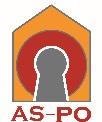 Smlouvou se vymezují podmínky, za kterých se poskytovatel zavazuje k provádění služeb specifikovaných touto smlouvou a objednatel k zaplacení ceny za jejich provedení. Dále se smlouvou vymezují oboustranné závazky vznikající při realizaci předmětných služeb.Rozsah požadovaných služeb/prací:Poskytovatel se uzavřením smlouvy zavazuje v objektech objednatele specifikovaných v nedílné příloze č. 2 této smlouvy zajistit vyklízecí a stěhovací služby v rámci objektu a mezi objekty dle určení odpovědného zástupce objednatele v rozsahu daném dle dílčích objednávek.  Práce budou zahájeny nejpozději do 48 hod. po vystavení objednávky, nebude-li dohodnuto jinak. Jedná se o:Stěhovací a vyklízecí práce – manipulace s materiálem po objektech a mezi objekty Demontáž, balení nábytku a jiných předmětů, ochrana materiálu a vybavení objektů před poškozenímZajištění a přistavení kontejnerů pro odpadový materiál Roztřídění, zajištění, zabalení odpadního materiálu určeného pro následnou likvidaci a odvoz na skládku Odnesení veškerého odpadního materiálu do kontejneru z vyklízených prostor Odvoz odpadu na skládku a likvidace podle stanovených norem Následný úklid po vyklizení a příprava prostor k dalšímu použitíEkologická likvidace vzniklého odpaduPředložení dokladů o likvidaci odpadu v zařízení určeném pro likvidaci odpadů s platným povolením Doprava osob a techniky pro zajištění požadovaných pracíII. Místo a doba poskytovaných prací a služeb Místem plnění jsou objekty objednatele uvedené v nedílné příloze č. 2 této smlouvy.2. Smlouva je uzavřena na dobu určitou do 31. 12. 2023, nebo do vyčerpání finančního limitu 1 950 000 Kč bez DPH podle toho, která situace nastane dříve.III. Cena dílaCena za provedené služby bude stanovena dle skutečně provedených prací, případně dle odpracovaných hodin potvrzených objednatelem v příslušném předávacím protokolu.Ceny za jednotlivé služby jsou uvedeny v ceníku, který bude nedílnou součástí a přílohou č. 1 této smlouvy. DPH bude připočteno v sazbě platné ke dni uskutečnění zdanitelného plnění.IV. Platební a fakturační podmínkyObjednatel se zavazuje hradit cenu prací za poskytnuté služby na základě dílčích daňových dokladů (dále jen „faktura“) vystavených poskytovatelem a to na základě písemných potvrzení objednatele o převzetí provedených služeb.Faktura musí splňovat náležitosti daňového dokladu ve smyslu zákona č. 235/2004 Sb. a § 435 občanského zákoníku, vše ve znění pozdějších předpisů. Nebude-li je splňovat, je objednatel oprávněn tuto fakturu vrátit poskytovateli k přepracování a lhůta splatnosti neběží. Nová lhůta splatnosti počne běžet ode dne doručení řádné faktury. Poskytovatel se zavazuje vystavit a zaslat objednateli fakturu v elektronické podobě. V případě, že není schopen zajistit elektronické doručení, zajistí zaslání originálu faktury na adresu objednatele uvedenou v odst. 4. tohoto článku smlouvy. Smluvní strany se výslovně dohodly, že je možné i osobní předání faktury příslušnému technikovi, v tomto případě bude předání a převzetí faktury písemně stvrzeno. Adresa pro zasílání faktur je fakturace@as-po.cz, v případě listinného vyhotovení: Armádní Servisní, příspěvková organizace, Dobrovského 27 B, 612 00, Brno.Doba splatnosti faktury je 30 dnů od jejího doručení objednateli. Při nesplnění podmínky 30denní splatnosti faktury ode dne jejího doručení je objednatel oprávněn vrátit fakturu zpět poskytovateli.Cenu za poskytování služeb se objednatel zavazuje uhradit na účet poskytovatele uvedený na příslušné faktuře.Objednatel neposkytuje zálohové platby.V. Práva a povinnosti smluvních stran Každá jednotlivá objednávka na místa plnění uvedená v nedílné příloze č. 2 musí obsahovat specifikaci požadované služby, adresu objektu, v němž bude služba zajištěna a případně též požadovaný termín plnění.  O předání služeb bude vždy sepsán předávací protokol. Pokud bude provedená služba vykazovat jakékoli vady, je objednatel oprávněn provedené služby nepřevzít a smluvní strany sepíší zápis s uvedením zjištěných vad a nedodělků a s termíny jejich odstranění. Objednatel je však oprávněn dle svého vlastního uvážení převzít služby vykazující vady, které však nebrání řádnému užívání, o čemž se sepíše zápis s uvedením nedostatků. Tím není dotčena povinnost poskytovatele dílo službu dokončit, tedy odstranit veškeré vady a nedodělky. Po řádném dokončení služby sepíší strany předávací protokol o odstranění vad a nedodělků.Podkladem pro vystavení faktury bude soupis provedených a odsouhlasených služeb uvedených v předávacím protokolu a podepsaný objednatelem. Objednatel není povinen zaplatit za službu, která nebude provedena řádně, a to až do doby vyřešení nároků objednatele z vad.Bude-li poskytování služeb prováděno prostřednictvím poddodavatele, je poskytovatel povinen tuto skutečnost včas oznámit objednateli. Zároveň je poskytovatel povinen zajistit, aby tento poddodavatel splnil veškeré povinnosti stanovené touto smlouvou, včetně plnění povinností na úseku bezpečnosti a ochrany zdraví při práci, a to ve stejném rozsahu, v jakém je tyto povinnosti povinen plnit poskytovatel.Poskytovatel prohlašuje, že má uzavřeno pojištění odpovědnosti za škodu způsobenou provozní činností, a to do výše min. 2 000 000 Kč. Poskytovatel je povinen mít pojištění minimálně v tomto rozsahu uzavřené po celou dobu trvání této smlouvy, jakož i po dobu trvání záruky za jakost.Služby budou prováděny při zajištění veškeré nezbytné přepravy, vyložení, zabudování, ochrany, bezpečnostních opatření v rámci BOZP a PO, potřebných pracovních sil a materiálů, řízení prací.Služby budou realizovány za dodržení platných bezpečnostních a hygienických norem a předpisů, předepsaných technologických postupů a technických norem, které jsou pro uvedenou službu závazné. Služby budou poskytnuty v nejvyšší kvalitě. Všichni pracovníci, kteří se budou podílet na realizaci služeb, musí být občané České republiky – realizace bude probíhat v uzavřených vojenských areálech a objektech.Poskytovatel se zavazuje k dodržování platných pracovněprávních předpisů včetně zákazu nelegálního zaměstnávání, předpisů vztahující se k pobytu cizinců v České republice, předpisů stanovících podmínky zdravotní způsobilosti zaměstnanců, předpisů vztahujících se k bezpečnosti a ochraně zdraví při práci, požárních předpisů, hygienických předpisů, předpisů k ochraně životního prostředí včetně předpisů upravujících nakládání s odpady (především zákona č. 541/2020 Sb., o odpadech, v platném znění). Dále se poskytovatel zavazuje řádně a včas hradit své závazky vůči poddodavatelům a umožnit objednateli kontrolovat u zaměstnanců poskytovatele, podílejících se na realizaci díla dle této smlouvy, zda jsou odměňováni v souladu s platnými právními předpisy. Poskytovatel dále zajistí, že všechny osoby podílející se na realizaci díla dle této smlouvy budou vybaveny osobními ochrannými pracovními pomůckami. Je-li poskytovatel v prodlení s úhradou řádně provedených a vyfakturovaných prací poddodavateli, je objednatel oprávněn provést předmětnou úhradu dotčenému poddodavateli přímo; v takovém případě již předmětná platba nebude ze strany objednatele uhrazena poskytovateli.Poskytovatel bude při poskytování služeb dle této smlouvy přednostně využívat malé či střední podniky jako poddodavatele a zavazuje se zajistit, že jak poskytovatel, tak jeho poddodavatelé budou při poskytování služeb dle této smlouvy minimalizovat negativní dopady na životní prostředí. V případě, že to bude možné a účelné, využije poskytovatel při poskytování služeb dle této smlouvy osoby znevýhodněné na trhu práce a/nebo osoby s trestní minulostí; možnost a účelnost takového postupu posoudí poskytovatel zejména s ohledem na charakter, rozsah a náročnost prací, které by toto osoby měly vykonávat, a rovněž s ohledem na dostupnost této pracovní síly na pracovním trhu.Převzetím místa plnění zhotovitel přebírá v plném rozsahu odpovědnost za dodržování platných předpisů zajišťujících bezpečnost a ochranu zdraví, za dodržování příslušných protipožárních opatření a hygienických předpisů a ČSN.Zhotovitel bere na vědomí, že objekty, v nichž budou poskytovány služby, jsou součástí vojenského areálu, práce budou probíhat za provozu.  Původcem a vlastníkem veškerého odpadu vzniklého při poskytování služeb se stává zhotovitel.Zhotovitel doloží v souladu s nařízením Evropského parlamentu a rady
č. 1907/2006 a směrnicí č. 2006/121/ES o registraci, hodnocení, povolování a omezování chemických látek („REACH“) čestné prohlášení, že při realizaci akce nebyly použity chemické látky podléhající registraci REACH. Pokud z technologických důvodů nebude možné látky podléhající registraci REACH nahradit a budou při realizaci použity, doloží zhotovitel použité druhy látek a jejich množství.VI. Odpovědnost za vady Poskytovatel se zavazuje provádět služby řádně a včas. Řádným provedením se rozumí provedení služeb bez vad a nedodělků a v souladu se sjednanými podmínkami a termíny plnění.Poskytovatel garantuje, že provedené služby budou mít vlastnosti stanovené touto smlouvou a není-li jich, pak vlastnosti obvyklé po dobu 24 měsíců od předání provedených služeb předávacím protokolem.VII. Platnost, účinnost, trvání smlouvySmlouva nabývá platnosti dnem podpisu oběma smluvními stranami a účinnosti dnem uveřejnění v registru smluv. Poskytovatel bere na vědomí, že uveřejnění smlouvy v plném znění v tomto registru zajistí objednatel.Tato smlouva končí:uplynutím doby určité dle ustanovení článku II. odst. 2. této smlouvy, nebo vyčerpáním finančního limitu 1 950 000 Kč,odstoupením od smlouvy dle ustanovení článku VII. odst. 4 této smlouvy,zánikem některé ze smluvních stran bez právního nástupce,ztrátou oprávnění některé ze smluvních stran k výkonu činnosti, které je zapotřebí pro plnění ustanovení této smlouvy,výpovědí i bez uvedení důvodů s dvouměsíční výpovědní lhůtou, jež počíná běžet od prvého dne měsíce následujícího po doručení výpovědi.Kterákoli ze smluvních stran je oprávněna od této smlouvy odstoupit písemným prohlášením adresovaným druhé smluvní straně s tím, že odstoupení je účinné doručením předmětného prohlášení druhé smluvní straně. Důvodem odstoupení je opakované velmi vážné porušení této smlouvy druhou smluvní stranou nebo její opakované porušování s tím, že druhá smluvní strana byla již na porušení smlouvy upozorněna a vyzvána k jejímu řádnému plnění a odstranění případného vadného stavu. Za velmi vážné porušení této smlouvy jako důvod odstoupení od smlouvy ze strany poskytovatele se považuje neuhrazení ceny objednatelem a opakované vážné závady v poskytování služeb ze strany poskytovatele.Tuto smlouvu mohou obě smluvní strany vypovědět v případě, že plnění dle této smlouvy se stane pro některou ze stran obtížné natolik, že nelze spravedlivě požadovat její pokračování. Nastane-li tato skutečnost, zavazují se smluvní strany před uplatněním výpovědi dle tohoto článku navzájem informovat s cílem vyřešit vzniklou situaci smírně.Obě smluvní strany se zavazují ke dni ukončení platnosti této smlouvy vrátit druhé smluvní straně veškeré písemnosti a věci, které obdržela v souvislosti s plněním ustanovení této smlouvy nebo které jí náleží. VIII. Řešení sporů Strany této smlouvy se zavazují, že veškeré spory vyplývající z realizace, výkladu nebo ukončení této smlouvy budou řešit smírnou cestou dohodou. Pokud toto nebude možné, rozhoduje věcně a místně příslušný soud.Je-li nebo stane-li se některé ustanovení této smlouvy neplatné či neúčinné, zůstávají ostatní ustanovení této smlouvy platná a účinná. Namísto neplatného či neúčinného ustanovení se použijí ustanovení obecně závazných právních předpisů upravujících otázku vzájemného vztahu smluvních stran. Strany se pak zavazují upravit svůj vztah přijetím jiného ustanovení, které svým výsledkem nejlépe odpovídá záměru ustanovení neplatného, resp. neúčinného. IX. Smluvní pokuty V případě prodlení s provedením jakéhokoli druhu služeb, které tvoří předmět smlouvy, je poskytovatel povinen zaplatit objednateli smluvní pokutu ve výši 1 000 Kč za každou jednotlivou neprovedenou službu. Tímto jednotlivým nesplněním se rozumí neposkytnutí úplného rozsahu u každého jednotlivého druhu poskytovaných služeb specifikovaných v čl. II této smlouvy. Při prodlení objednatele s úhradou faktury je poskytovatel oprávněn účtovat smluvní pokutu ve výši 0,05 % z fakturované částky za každý den prodlení.V případě porušení povinnosti dle čl. V. odst. 9 této smlouvy se poskytovatel zavazuje uhradit objednateli smluvní pokutu ve výši 500 Kč, a to za každý zjištěný případ porušení těchto povinností.Právo fakturovat a vymáhat smluvní pokuty a úroky z prodlení vzniká objednateli a poskytovateli prvním dnem následujícím po marném uplynutí lhůty. Smluvní pokuty a úroky z prodlení jsou splatné do 30 dní ode dne doručení oznámení o jejich vymáhání. Právo na fakturování a vymáhání smluvních pokut a úroků z prodlení nevznikne po dobu, po kterou zdržení proveditelné platby zavinil peněžní ústav.Smluvní strany se dohodly, že zaplacením smluvních pokut není dotčeno právo na náhradu škody, a to i ve výši přesahující vyúčtované, resp. uhrazené, smluvní pokuty a rovněž není dotčena povinnost splnit závazky vyplývající z této smlouvy. X. Závěrečná ustanovení Tato smlouva a práva a povinnosti z ní vzniklé se řídí zákonem č. 89/2012 Sb., občanský zákoník.Poskytovatel bere na vědomí, že tato smlouva včetně její změny a dodatků bude uveřejněna v souladu s § 219 zákona č. 134/2016 Sb., o zadávání veřejných zakázek, v platném znění.Poskytovatel bere na vědomí, že jakékoliv cenové navýšení může být realizováno pouze v souladu s § 222 zákona č. 134/2016 Sb., o zadávání veřejných zakázek v platném znění.Tato smlouva obsahuje úplné ujednání o předmětu smlouvy a všech náležitostech, které strany měly a chtěly ve smlouvě ujednat, a které považují za důležité pro závaznost této smlouvy. Žádný projev strany učiněný při jednání o této smlouvě ani projev učiněný po uzavření této smlouvy nesmí být vykládán v rozporu s výslovnými ustanoveními této smlouvy a nezakládá žádný závazek žádné ze stran.Smlouvu lze měnit a doplňovat po dohodě smluvních stran formou vzestupně číslovaných elektronických dodatků k této smlouvě, podepsaných oběma smluvními stranami.Smlouva je vyhotovena v elektronické podobě v jednom vyhotovení v českém jazyce s elektronickými podpisy obou smluvních stran v souladu se zákonem č. 297/2016 Sb., o službách vytvářejících důvěru pro elektronické transakce, ve znění pozdějších předpisů.Smluvní strany prohlašují, že si smlouvu přečetly, s jejím obsahem souhlasí, což stvrzují svými podpisy.Přílohy:Příloha č. 1	Ceník jednotkových položekPříloha č. 2	Seznam objektůPříloha č. 3	Plná mocV Praze dne	V Brně Za objednatele:	Za poskytovatele:	_________________________________		         ________________________________		Armádní Servisní, příspěvková organizace	VV TOP s.r.o.	XXX	XXX	provozní náměstek ředitele – oblast Morava	jednatel	na základě plné moci